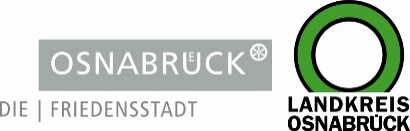 Landkreis und Stadt OsnabrückLandkreis und Stadt OsnabrückD I E   L A N D R Ä T I NAn die RedaktionAn die RedaktionLandkreis OsnabrückAm Schölerberg 149082 OsnabrückIhr AnsprechpartnerBurkhard RiepenhoffPressesprecher (Ltg.)Tel. : 0541 501-2061Mobil : 0172/5631925burkhard.riepenhoff@Lkos.dewww.landkreis-osnabrueck.deD E R   O B E R B Ü R G E R M E I S T E RStadt OsnabrückReferat Medien undÖffentlichkeitsarbeitRathaus / Bierstraße 2849074 OsnabrückTelefax: 0541 323-4353presseamt@osnabrueck.dewww.osnabrueck.deIhr AnsprechpartnerDr. Sven JürgensenPressesprecherTel.: 0541 323-4305Mobil: 01525/3232021juergensen@osnabrueck.deUnser Zeichen / Datumbur/5. Juni 2020Landkreis OsnabrückAm Schölerberg 149082 OsnabrückIhr AnsprechpartnerBurkhard RiepenhoffPressesprecher (Ltg.)Tel. : 0541 501-2061Mobil : 0172/5631925burkhard.riepenhoff@Lkos.dewww.landkreis-osnabrueck.deD E R   O B E R B Ü R G E R M E I S T E RStadt OsnabrückReferat Medien undÖffentlichkeitsarbeitRathaus / Bierstraße 2849074 OsnabrückTelefax: 0541 323-4353presseamt@osnabrueck.dewww.osnabrueck.deIhr AnsprechpartnerDr. Sven JürgensenPressesprecherTel.: 0541 323-4305Mobil: 01525/3232021juergensen@osnabrueck.deLandkreis OsnabrückAm Schölerberg 149082 OsnabrückIhr AnsprechpartnerBurkhard RiepenhoffPressesprecher (Ltg.)Tel. : 0541 501-2061Mobil : 0172/5631925burkhard.riepenhoff@Lkos.dewww.landkreis-osnabrueck.deD E R   O B E R B Ü R G E R M E I S T E RStadt OsnabrückReferat Medien undÖffentlichkeitsarbeitRathaus / Bierstraße 2849074 OsnabrückTelefax: 0541 323-4353presseamt@osnabrueck.dewww.osnabrueck.deIhr AnsprechpartnerDr. Sven JürgensenPressesprecherTel.: 0541 323-4305Mobil: 01525/3232021juergensen@osnabrueck.deLandkreis OsnabrückAm Schölerberg 149082 OsnabrückIhr AnsprechpartnerBurkhard RiepenhoffPressesprecher (Ltg.)Tel. : 0541 501-2061Mobil : 0172/5631925burkhard.riepenhoff@Lkos.dewww.landkreis-osnabrueck.deD E R   O B E R B Ü R G E R M E I S T E RStadt OsnabrückReferat Medien undÖffentlichkeitsarbeitRathaus / Bierstraße 2849074 OsnabrückTelefax: 0541 323-4353presseamt@osnabrueck.dewww.osnabrueck.deIhr AnsprechpartnerDr. Sven JürgensenPressesprecherTel.: 0541 323-4305Mobil: 01525/3232021juergensen@osnabrueck.dePressemitteilungWeitere 627 Mitarbeiterinnen und Mitarbeiter in Altenheimenin Landkreis und Stadt auf Corona getestet: ein positiver BefundOsnabrück. Beruhigender Zwischenstand: In der vergangenen Woche sind in Landkreis und Stadt Osnabrück im Rahmen der aktuell laufenden kompletten Reihenuntersuchung in sechs Alten- und Pflegeheimen weitere 627 Mitarbeiterinnen und Mitarbeiter auf das Corona-Virus getestet worden und nur eine Mitarbeiterin ist dabei positiv getestet worden. Diese infizierte Mitarbeiterin war aber so speziell eingesetzt, dass es keine relevanten Kontakte zu anderen Personen gegeben hat und deshalb auch hier keine weiteren Tests notwendig sind. Bei einem weiteren der 627 Tests ist das Ergebnis noch unklar und die Analyse wird wiederholt, mit dem Resultat wird im Laufe des Samstags gerechnet..PressemitteilungWeitere 627 Mitarbeiterinnen und Mitarbeiter in Altenheimenin Landkreis und Stadt auf Corona getestet: ein positiver BefundOsnabrück. Beruhigender Zwischenstand: In der vergangenen Woche sind in Landkreis und Stadt Osnabrück im Rahmen der aktuell laufenden kompletten Reihenuntersuchung in sechs Alten- und Pflegeheimen weitere 627 Mitarbeiterinnen und Mitarbeiter auf das Corona-Virus getestet worden und nur eine Mitarbeiterin ist dabei positiv getestet worden. Diese infizierte Mitarbeiterin war aber so speziell eingesetzt, dass es keine relevanten Kontakte zu anderen Personen gegeben hat und deshalb auch hier keine weiteren Tests notwendig sind. Bei einem weiteren der 627 Tests ist das Ergebnis noch unklar und die Analyse wird wiederholt, mit dem Resultat wird im Laufe des Samstags gerechnet..Landkreis OsnabrückAm Schölerberg 149082 OsnabrückIhr AnsprechpartnerBurkhard RiepenhoffPressesprecher (Ltg.)Tel. : 0541 501-2061Mobil : 0172/5631925burkhard.riepenhoff@Lkos.dewww.landkreis-osnabrueck.deD E R   O B E R B Ü R G E R M E I S T E RStadt OsnabrückReferat Medien undÖffentlichkeitsarbeitRathaus / Bierstraße 2849074 OsnabrückTelefax: 0541 323-4353presseamt@osnabrueck.dewww.osnabrueck.deIhr AnsprechpartnerDr. Sven JürgensenPressesprecherTel.: 0541 323-4305Mobil: 01525/3232021juergensen@osnabrueck.de